INVESTIGATING OSMOSIS USING POTATO STRIPSAIM: To investigate osmosis using potato strips, and salt water.		Skill: ORRAPPARATUS and MATERIALS:PotatoCork borer2 Petri dishesDistilled waterSalt waterRulerForcepsKnifeWhite tileMeasuring cylinderPaper towellabels DIAGRAM: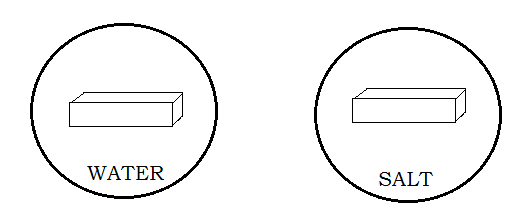 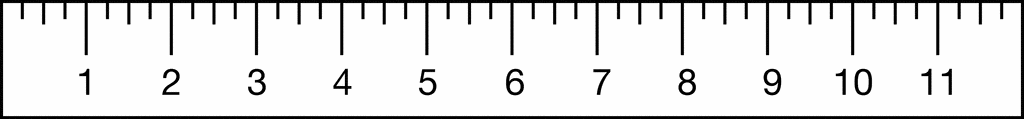 DIAGRAM SHOWING THE SET UP OF APPARATUS TO INVESTIGATE OSMOSIS.METHOD:Cut two potato strips to the same size (1cm x 1cm x 5cm). Dry them on a paper towel.Label one Petri dish ‘water’ and the other one ‘salt solution’. Measure out 30ml of each liquid and put in the appropriate petri dish.Note the initial textures of each strip then, add one potato strip to each dish. Every 5 minutes, take out the strips, dry them and measure the length to the nearest mm. Record the lengths in the table, along with the final texture of the strips.   Use a graph paper to make a line graph of the change in lengths of the potato strips.RESULTS:  (Add a title to the table and collect your measurements, then plot a graph.)Table showing _________________________________________________________________Graph - Plot on a separate graph page or below. Remember to put a TITLE and scale, label the axes with units of time (mins) or size (mm).DISCUSSION: (On a new page, using paragraphs)Define osmosis. State what happens to plant cells when placed in pure water (high water concentration) as opposed to when placed in salt solution (low water concentration).Will plant cells burst when placed in pure water? Why or why not?What do your results (from the graph) show? What is the trend?Is there any precautions you took before measuring the strips?Is there any way to improve the results? (Hint – using change in mass instead; or using more than one potato strip and finding average lengths.)CONCLUSION: (Relate to your aim. What did you find out in this lab about osmosis/ putting plant cells into pure water or salt water?)MARKSCHEME – OBSERVING, RECORDING AND REPORTING SKILLS (ORR)Time (mins)Length of strip in water (cm)Texture of strip in waterLength of strip in Salt solution (cm)Texture of strip in salt solution05101520ORR CRITERIAORR CRITERIAMax MarkTeacherMarkObservations(accurate)Significant changes notedOriginal and final conditions comparedControl noted OR diagram3RecordingTables/ GraphTitle – above, in capitals - 1Column & row headings (with units) - 1Enclosed and neat -1ORTitle – at base, in capitals, underlined -1Both axes labelled with units - 1 Accurate plots – 13ReportingFormat - ALL sections present – 1Aim in capital letters - 1Acceptable language and expression – grammar – 1 and spelling – 14TOTALTOTAL10